PEOPLE WITH DISABILITIES (WA) INCSPECIAL PURPOSE FINANCIAL STATEMENTSFOR THE YEAR ENDED30 June 2013FINANCIAL STATEMENTS FOR THE YEAR ENDED30 June 2013Auditor's ReportStatement by PresidentIncome StatementBalance SheetStatement of CashflowsNotes to and forming part of the accounts Notes 1 - 10l'Rl CII'\ I..RAY WOOLLEY PTY LTDACCO UNTANTS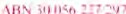 17 IH ·s .;,u, y C , RO VI·,R \Y \,\{)( ,, Ll·.Y I ( \ii'" " '·' ·' " '"' IJ>J to ;,..J, · (11!'0 <J5 6 I 6 1-t6l·.\ X: (08 ) l)5h l 6192I \ I i\ l L: r.t) \\ (,1ii11 1.nc1.auPEOPLE	1TH DISAB LITIES (WA) INCINDEPENDENT AUDIT REPORT TO THE MEMBERS OF PEOPLE WITH DISABILITIES (WA) INCScopeThe financial report and committee's responsibility.'\', \ NCI 11: J>\V/\ (i () ,sThe financial report comprises the balance sheet, income statement, cash flow statement, accompanying notes to the financial statements and the statement of the committee for People With Disabilities (WA) Inc for the year ended 30 June 2013.The committee are responsible for the preparation and the true and fair presentaiton of the financial report and have determined that the accounting policies used and described in Note 1 to the financial statements which form part of the financial report are consistent with the financial reporting requirements of the Associations Incorporations Act (WA) and are appropriate to meet the needs of the members. This includes responsibility for the maintenance of adequate accounting records and internal controls that are designed to prevent and detect fraud and error, and for the accounting policies and accounting estimates inherent in the financial report.The financial report has been prepared for distribution to members for the purpose  of fulfilling the committees' financial reporting requirements under the Associations Incorporations Act (WA). We disclaim any assumption of responsibility for any reliance on  this report or on the financial report to which it relates to any person other  than  the members, or for any purpose other than that for which it was prepared.Audit ApproachWe conducted an independent audit in order to express an opinion to the members of the organisation. Our audit was conducted in accordance with Australian Auditing Standards, in order to provide reasonable assurance whether the financial report is free of material misstatement. The nature of an audit is influenced by factors such as the use  of  professional judgement, selective testing, the inherent limitations of internal control, and the availability of persuasive rather than conclusive evidence. Therefore, an audit cannot guarantee that all material misstatements have been detected.We performed procedures to assess whether in all material respects the financial report presents fairly, in accordance with the Associations Incorporations Act (WA), including compliance with Accounting Standards and other mandatory financial reporting requirements in Australia, a view which is consistent with our understanding of the organisation's financial position, and of its performance as represented by the results of its operations and cash flows.STATEMENT BY PRESIDENTFor The Year Ended 30 June 2013The Board of Management declare that:The attached financial statements and notes thereto comply with accounting standardsThe attached financial statements and notes thereto give a true and fair view of the financial position and performance of the association; andIn the Board of Management's opinion, there are reasonable grounc;ls to believe that the Association will be able to pay its debts as and when they become due and payable.Signed on beha lf of the Board of Management"/ii . -:rr1c-cL/Monica McGhiePresfdentDate:	 PERTH, WA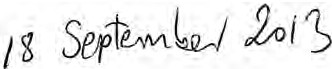 PEOPLE WITH DISABILITIES {WA) INC 	Balance Sheet As at 30/06/2013PEOPLE WITH DISABILITIES (WA) INCIncome StatementFor the financial year ended 30/06/2013Total Revenue from Ordinary Activities	 	845,318	740,271Expenses from Ordinary ActivitiesInflows (Outflows)$	$Inflows (Outflows)Cash flows from operating activitiesNet cash provided by/(used in) operating activities Cash flows from investing activities(34,183)	 	146,073 (a) Reconciliation of CashFor the purposes of the statement of cash flows, cash includes cash on hand and in banks and investments ih money market instruments, net of outstanding bank overdrafts. Cash at the end of the financial year as shown in the statement of cash flows is reconciled to the related items in the balance sheet as follows:Cash289,477339,498Deposits at CallFinancing FacilitiesNo facilities are in place as at 30 June 2013 	134,495	129,889  	423,972	469,387 Reco ncili atio n of net cash provided by operating	2013	2012activities to operating surplus.	l	iPEOPLE WITH DISABILITIES (WA) INCNotes to and forming part of the accounts For the year ended 30/06/20131	Summary of Accounting PoliciesThe principal accounting policies of the Association, which are set out below, have been consistently followed in all material aspects.(a) The accounts are prepared in accordance with the historical cost convention.(b The provision for long service leave is calculated at current rates of pay for all staff from their date of commencement. Long service leave entitlement is due after 7 years service for the first and subsequent terms.The Association's Performance Agreement with the Disability Services Commission now requires it to make provision for Long Service Leave as per its employee entitlement policy.(c) Holiday pay is accrued based upon holiday entitlement and pro-rata at current rates of pay plus 17.5% loadings, Superannuation and Workers Compensation liabilities for applicable staff.(d Provision for Sick Leave has been accrued on the basis of 50% of the outstanding balance as at 30 June 2013 , plus superannuation and workers compensation liabilities for applicable staff.(e Depreciation is calculated on a straight line basis so as to write of the net cost of each fixed asset during its expected life. The depreciation rates used are:Since June 2000 it has been the policy of the Association to not capitalise items less than$5,000 in value. These amounts are written off wholly in the year of purchase. The Association is not funded for capital replacement within it's current grant structure and does not have the capacity to put aside cash reserves to cover these expenses.Component parts will be grouped together to determine the value to be used in determining the $5,000 limit.PEOPLE WITH DISABILITIES (WA) Inc 	NOTES TO AND FORMING PART OF THE ACCOUNTS	For the year ended 30/06/2013Disposals	 		p 6,657)		(16,657} Balance as at 30 June 2013	 	76,130		56,830	132,960 Accumulated DepreciationPEOPLE WITH DISABILITIES (WA) In cNotes to and forming part of the accounts For the year ended 30/06/2013Non Operating Income2013$2012$Loss on Sale of Assets	(3,167)	11,791(3,167)	11,791Related Party DisclosureThe members of the Committee of Management during the 2012/2013 year were; Monica McGhie (President)Sharon Van Der Laan (Secretary) Trish AndersonKelly-Anne Rasmus Kerrie DuffRyen Songhurst Ryan GayMary Anne Bath (resigned November 2012)Robert Bath {resigned November 2012Greg Madson {Secretarial support as of November 2012)SuperannuationThe Association sponsors the following superannuation plan for employees, the details of which are set out below:Funds Vary based on personal choice.Type of BenefitsContributions by :.Employee.EmployerAccumulation of contributions of employee and employer. Covering all employees earning in excess of $450 per calendar month and providing benefits on retirement, death or permanent disability.Nil to Unlimited based on personal choice 9% based on Government Legi slation.The Association has a legal obli9ation to contribute as set out in the Superannuation guarantee legislation, but has the right to vary the rate of, or terminate, contributions upon giving notice asprescribed in the deed, subject to superannuation guarantee conditions.Each fund is self administered by the Superannuation CompanyNote2013	2012$	$Current AssetsCash at Bank and on Hand3423,972	469,387GST - Input Tax credits2,601	4,554Debtors and Prepayments2,478Total Current Assets 	429,051	473,941Non-current AssetsPlant/Equipment and Vehicles221,315	18 ,241T ot al No n-current As sets 	21 ,315	18 ,241 Tot a l Assets 	450,366	492,182Current LiabilitiesSundry Creditors and Accrued Expenses417,394	21,617Income Received in Advance512,817	105,474GST - collected11,223	18,997Provisions - Annual Leave & Sick Leave653,490	46,785- Long Service Leave69,161	13,378- Refurbishment21,580Total current liabilities 	104,085	227,831 Non Current LiabilitiesProvisions - Long Service Leave659,635	41,644Total Non Current liabilities 	59,635	41,644 Total Liabilities 	163,720	269,475Net Assets286,646	222,706Accumulated funds286,646	222,706Notes2013$2012$Revenue from Ordinary ActivitiesGrants- Disability Services Commission551,900448,865- FAHCSIA249,575256,478- Lotterywest17,491- Other Grants7,363Interest13,06912,401Donations & fundraising19,673420Membership341484Sundry Income3,3974,131Accounting and Audit fees12,40412,4049,500Advertising and recruitment531531371AGM and General Meeting costs2,2472,2473,411Depreciation11,32411,32411,400Equipment Expenses10,39310,39320,322Insurances - General & Motor Vehicle5,4835,4836,035I.T. Expenses6,4806,4806,649NewsletterPostage523523478Printing and Stationery6,7926,79211,486Rent24,05524,05521,912Repairs and Maintenance120120Salary and wages costs637,640637,640552,132Subscriptions3,9433,9432,409Telephones11,48011,48012,518Transport Costs15,81715,81715,533Workshops/consultants1 2,2281 2,228752UtilitiesOther Expenses23,08523,08522,109Total Expenses from Ordinary Activities 	784,545	697,018 	784,545	697,018Operating surplus/(deficit)60,773	43,25360,773	43,253Non-Operating ExpensesProfit/ Loss on Sale of Assets7   3,167	(11,791)   3,167	(11,791)Total surplus/(deficit) 	63,940	 	31,462 	63,940	 	31,462Grant Income716,181790,485Interest Received13,06912,401Membership and Donations20,014904Other Income3,3974,131Payments to Suppliers and Employees 	(786,844)(661,848)Non-operating IncomeProceeds from sale of property, plant and equipment Payment for property, plant and equipment(11,232)(11,791}Net cash provided by/(used in) or from investing activities(11,232) 	(11,791)Net increase in cash held(45,415)134,282Cash at beginning of the financial year469,387 	335,105Cash at the end of the financial year423,972469,387Operating surplus/(deficit)63,94031.462Profit on disposal of non-current assetsDepreciation and amortisation of non-current assets11,32411,400Non operating income(3,167)11,791Changes in net assets and liabilitiesDecrease/(lncrease ) in current receivables(524)(1,089)Increase I (decre ase ) in current creditors(11,997)8,763Increase/ (decrease) in current provisions(1,101)16,096Increase /(decrease) in income in advance(92,656)67,650Net Cash provided by/(used in) operating activities(34,181)146,073Plant and Equipment20%Furniture & Fittings20%Motor Vehicles20%Computers33%Buildings2.50%2PlanUEquipment and VehiclesGross Carrying AmountPlanUequipVehiclesTotalBalance as at 30 June 201276,13033,714109,844Prior Year adjustment18,54118,541Additions21,23221,232Balance as at 30 June 2012(70,124)	(21,479)	(91,603)Prior Year adjustment(18,541)	(18,541)Disposals9,824	9,824Depreciation Expense(4,659)	(6,667)	(11,326)Balance as at 30 June 2013(74,783)	(36,863)	(111,646)Net Book ValueBalance as at 30 June 2012 	6,006	12,235	18,241Balance as at 30 June 2013 	1,347	19,967	21,3142013	20123Cash at bank and on hand$	$Cash on hand163	300Cash at bank - Bankwest General Account2,192	30,313Gold Cash ManagementAccount215,202	308,885Bankwest - Term Deposits134,495	129,889ANZ - Cheque19,873ANZ - Interest Bearing5,534NH Trust Account46,513423,972	469,3874Sundry CreditorsCreditors general12,840	6,264Accrued expenses 	4,553	15,227	17,393	21,4915Income Received in AdvanceFAHCSIA15,000Disability Services Commission86,000COFA 	4,600	105,6006Current ProvisionsEmployee Entitlements:Long Service Leave - Current9,161	13,378Long Service Leave - Non Current 	59,635	41,644	68,796	55,022Annual Leave41,573	35,585Sick Leave 	11,917	11,200	53.490	46,785